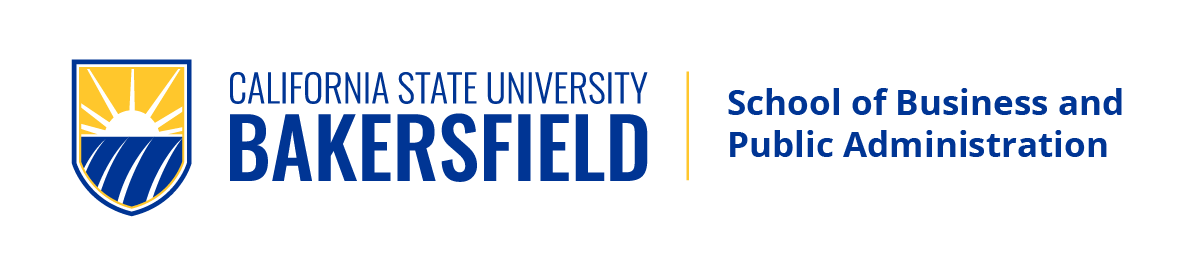 “Public policy issues impacting our community:leadership in decision-making”Bringing Community Leaders into the ClassroomBringing community leaders into the classroom is an opportunity for students to meet, interact, network, and discuss real world policy and administrative issues.Students, you are invited to sit-in via ZoomThis semester, in Dr. Thomas Martinez’ course PPA 6530 Public Policy Analysisthe following community leaders will guest speak.Mr. Louis Gill 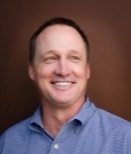 Executive Director (ret.), Bakersfield Homeless Center,5:45-7pm, Tuesday, March 15, 2022Join Zoom Meeting 		https://csub.zoom.us/j/84407778034?pwd=SWs3NjJXWVp1TjZXSXZmbzhka1liQT09Meeting ID: 844 0777 8034	Passcode: 700845Mr. Andrae Gonzales 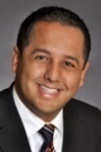 Ward 2 City Councilman, City of Bakersfield,5:45-7pm, Tuesday, March 22, 2022Join Zoom Meeting		https://csub.zoom.us/j/83710505874?pwd=aVIyNXJYRjFRUFg0OWEzVnhCM0xJQT09Meeting ID: 837 1050 5874	Passcode: 554823Ms. Leticia Perez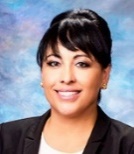 5th District Supervisor, County of Kern5:45-7pm, Tuesday, April 26, 2022Join Zoom Meeting		https://csub.zoom.us/j/82433501172?pwd=VG4vb2R4NG9JbDlGWENmRTdwVUl6QT09Meeting ID: 824 3350 1172	Passcode: 268772Questions, Bios & More Information Contact:Thomas R. Martinez, Ph.D., Professor & MPA DirectorC: 661-549-5923   tmartinez@csub.eduUndergrads, Become Part of the Action!Undergrads, if you are not already, you can become part of the PPA action. Here are some options:BA PA - Bachelor of Arts, Public Administration.BS PA - Public Administration Concentration in the B.S. in Business. Minor in Public Administration, or,“FAST TRACK” to the MPA, take up to 2 MPA Foundation courses as a seniorTo learn more: PPA: 661-654-2197  https://bpa.csub.edu/MPA Application Deadline Dates If interested in the MPA for Fall ’22 admission, apply by: June 03, 2022.Spring ’23 application period is: Aug. 1, 2022 - Nov. 03, 2022Apply to the CSU online at Cal State Apply: https://www2.calstate.edu/ApplyFor application assistance contact:Mr. Luis Hernandez, BPA Graduate OfficeO: 661-654-2780   MPA@csub.edu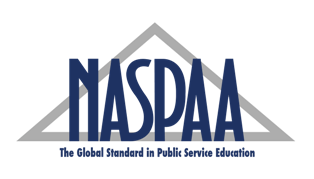 Network of Schools of Public Policy, Affairs, and Administration                                              “When it comes to your education, quality matters!”